ФЕДЕРАЛЬНОЕ АГЕНТСТВО ЖЕЛЕЗНОДОРОЖНОГО ТРАНСПОРТА Федеральное государственное бюджетное образовательное учреждение высшего образования«Петербургский государственный университет путей сообщения Императора Александра I»(ФГБОУ ВО ПГУПС)Кафедра «Электрическая связь»РАБОЧАЯ ПРОГРАММАдисциплины«ЭЛЕКТРОПИТАНИЕ И ЭЛЕКТРОСНАБЖЕНИЕ 
НЕТЯГОВЫХ ПОТРЕБИТЕЛЕЙ» (Б1.Б.32)для специальности23.05.05 «Системы обеспечения движения поездов» по специализации «Телекоммуникационные системы и сети железнодорожного транспорта» «Радиотехнические системы на железнодорожном транспорте»Форма обучения – очная, заочнаяСанкт-Петербург2018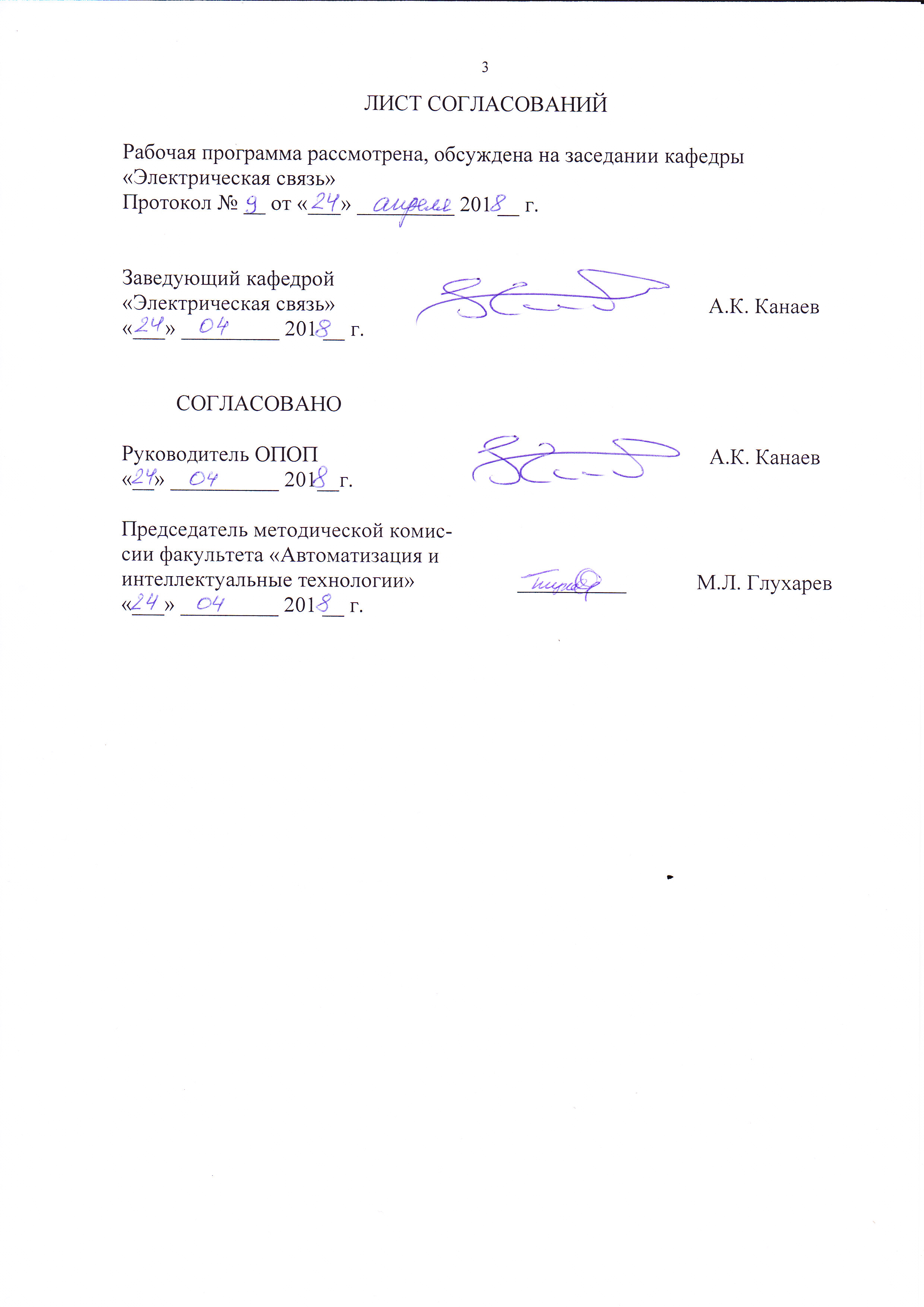 1. Цели и задачи дисциплиныРабочая программа составлена в соответствии с ФГОС ВО, утвержденным 17 октября 2016 г., приказ № 1296 по специальности 23.05.05 «Системы обеспечения движения поездов», по дисциплине «Электропитание и электроснабжение нетяговых потребителей».Целью изучения дисциплины «Электропитание и электроснабжение нетяговых потребителей» является приобретение навыков и получение студентами знаний по вопросам проектирования системы электропитания нетяговых потребителей, эксплуатации и обслуживания устройств электропитания аппаратуры автоматики, телемеханики и связи на железнодорожном транспорте.Для достижения поставленной цели решаются следующие задачи:изучение тенденций в развитии устройств электропитания и электроснабжения нетяговых потребителей на железнодорожном транспорте;изучение принципов работы устройств электропитания аппаратуры автоматики, телемеханики и связи;получение навыков проектирования системы электропитания нетяговых потребителей на основе различных технических средств;изучение специфики будущей профессии специалистов по эксплуатации, обслуживанию и ремонту устройств электропитания нетяговых потребителей на железнодорожном транспорте.2. Перечень планируемых результатов обучения по дисциплине, соотнесенных с планируемыми результатами освоения основной образовательной программыПланируемыми результатами обучения по дисциплине являются: приобретение знаний, умений, навыков и/или опыта деятельности.В результате освоения дисциплины обучающийся должен:ЗНАТЬ:тенденции в развитии устройств электропитания и электроснабжения нетяговых потребителей на железнодорожном транспорте;основы построения систем электропитания аппаратуры автоматики, телемеханики и связи на основе различных технических средств, методы расчета основных элементов СЭП;принципы работы устройств электропитания и электроснабжения нетяговых потребителей на железнодорожном транспорте;средства защиты систем и устройств обеспечения безопасности движения поездов, технику безопасности при монтаже и эксплуатации устройств электропитания автоматики, телемеханики и связи.УМЕТЬ:выполнять расчеты технических характеристик устройств, выбирать энергетически эффективные и экологически безопасные устройства электропитания и электроснабжения;проводить измерения и осуществлять контроль параметров оборудования и электросети, выбора оптимальных режимов работы устройств системы электропитания в целях обеспечения бесперебойного электроснабжения аппаратуры автоматики, телемеханики и связи;исследовать и испытывать устройства электропитания как в процессе их разработки и создания, так и в процессе их эксплуатации;определять параметры электрических цепей постоянного и переменного тока, оценить режимы работы устройства электропитания и электроснабжения, прогнозировать повреждения в процессе их эксплуатации.ВЛАДЕТЬ:методиками расчета основных элементов системы электропитания и электроснабжения нетяговых потребителей на железнодорожном транспорте;методами оценки и выбора рациональных технологических режимов оборудования, электропитания аппаратуры автоматики, телемеханики и связи;навыками инженерно-технического работника при эксплуатации, техническом обслуживании и ремонте устройств электропитания и электроснабжения нетяговых потребителей на железнодорожном транспорте.Приобретенные знания, умения, навыки и/или опыт деятельности, характеризующие формирование компетенций, осваиваемые в данной дисциплине, позволяют решать профессиональные задачи, приведенные в соответствующем перечне по видам профессиональной деятельности в п. 2.4 основной профессиональной образовательной программы (ОПОП).Изучение дисциплины направлено на формирование следующих общепрофессиональных компетенций (ОПК), соответствующих видам профессиональной деятельности, на которые ориентирована программа специалитета:– способностью применять знания в области электротехники и электроники для разработки и внедрения технологических процессов, технологического оборудования и технологической оснастки, средств автоматизации и механизации (ОПК-10).Изучение дисциплины направлено на формирование следующих профессиональных компетенций (ПК), соответствующих видам профессиональной деятельности, на которые ориентирована программа специалитета:проектно-конструкторская деятельность:– готовностью к организации проектирования систем обеспечения движения поездов, способностью разрабатывать проекты систем, технологических процессов производства, эксплуатации, технического обслуживания и ремонта систем обеспечения движения поездов, средств технологического оснащения производства, готовностью разрабатывать конструкторскую документацию и нормативно-технические документы с использованием компьютерных технологий (ПК-11);– способностью разрабатывать с учетом эстетических, прочностных и экономических параметров технические задания и проекты устройств электроснабжения, железнодорожной автоматики и телемеханики, стационарной и подвижной связи, средств защиты устройств при аварийных ситуациях, определять цель проекта, составлять планы размещения оборудования, технического оснащения и организации рабочих мест, рассчитывать загрузку оборудования и показатели качества продукции, проводить сравнительный экономический анализ и экономическое обоснование инвестиционных проектов при внедрении и реконструкции систем обеспечения движения поездов (ПК-13).Область профессиональной деятельности обучающихся, освоивших данную дисциплину, приведена в п. 2.1 общей характеристики ОПОП.Объекты профессиональной деятельности обучающихся, освоивших данную дисциплину, приведены в п. 2.2 общей характеристики ОПОП.3. Место дисциплины в структуре основной образовательной программыДисциплина «Электропитание и электроснабжение нетяговых потребителей» (Б1.Б.32) относится к базовой части и является обязательной.4. Объем дисциплины и виды учебной работыДля очной формы обучения: Для заочной формы обучения:5. Содержание и структура дисциплины5.1 Содержание дисциплины5.2 Разделы дисциплины и виды занятийДля очной формы обучения:Для заочной формы обучения:6. Перечень учебно-методического обеспечения для самостоятельной работы обучающихся по дисциплине7. Фонд оценочных средств для проведения текущего контроля успеваемости и промежуточной аттестации обучающихся по дисциплинеФонд оценочных средств по дисциплине «Электропитание и электроснабжение нетяговых потребителей» является неотъемлемой частью рабочей программы и представлен отдельным документом, рассмотренным на заседании кафедры «Электрическая связь» и утвержденным заведующим кафедрой.8. Учебно-методическое и информационное обеспечение дисциплины8.1 Перечень основной учебной литературы, необходимой для освоения дисциплины:Вл.В. Сапожников, Н.П. Ковалев, В.А. Кононов, А.М. Костроминов, Б.С. Сергеев Электропитание устройств железнодорожной автоматики, телемеханики и связи. – М.: 2005. – 450 с.Казакевич Е.В., Багуц В.П., Ковалев Н.П. Проектирование электропитающей установки дома связи. // Учебное пособие к курсовому проектированию. – СПб.: ПГУПС, 2008. – 51с.8.2 Перечень дополнительной учебной литературы, необходимой для освоения дисциплиныУчебное пособие под редакцией В.М. Долдина. Электроснабжение нетяговых потребителей железнодорожного транспорта. – М.: ГОУ «Учебно-методический центр по образованию на железнодорожном транспорте», 2010. – 240 с. http://e.lanbook.com/book/59007Ю. М. Фролов, П.В. Шелякин. Основы электроснабжения. –М.: Лань, 2012. – 352 с. http://e.lanbook.com/book/45448.3 Перечень нормативно-правовой документации, необходимой для освоения дисциплиныНТП ЦТКС-ФЖТ-2002 Нормы технологического проектирования цифровых телекоммуникационных сетей на федеральном железнодорожном транспортеГОСТ Р 53953-2010 Электросвязь железнодорожная. Термины и определения ПУЭ 7 издание, http://www.docload.ru/Basesdoc/7/7177/index.htm#i11692014ГОСТ 13109-97 Электрическая энергия. Совместимость технических средств электромагнитная. Нормы качества электрической энергии в системах электроснабжения общего назначения8.4 Другие издания, необходимые для освоения дисциплиныКазакевич Е.В., Багуц В.П. Электропитающая установка поста ЭЦ промежуточной станции. // Метод. указания. – СПб.: ПГУПС, 2014. – 16 с.Казакевич Е.В., Багуц В.П. Исследование схем выпрямителей. // Методические указания. – СПб.: ПГУПС, 2013. – 16 с.;Казакевич Е.В., Тихомиров С.А. Исследование схем управляемых выпрямителей // Мет. указания. – СПб.: Электронный вариант, 2015. – 16 с.;Казакевич Е.В., Багуц В.П. Испытание автоматического коммутатора АК-504// Методические указания. – СПб.: ПГУПС, 2010. – 10 с.;Казакевич Е.В., Багуц В.П., Испытание источников бесперебойного питания// Метод. указания. – СПб.: ПГУПС, 2013. – 28 с.;Казакевич Е.В., Тощев А.К. Исследование средств защиты Электронный вариант, 2015. – 16 с.;Казакевич Е.В., Багуц В.П. Исследование полупроводниковых стабилизаторов напряжения// Метод. указ. – СПб.: ПГУПС, 2014. – 16 с.;Казакевич Е.В., Тощев А.К. Исследование импульсных стабилизаторов напряжения // Метод. указ. – СПб.: ПГУПС, 2014. – 16 с.;Казакевич Е.В., Багуц В.П. Испытание электропитающей установки постоянного тока. // Метод. указ. – СПб.: ПГУПС, 2011. – 22 с.;Казакевич Е.В., Тощев А.К.Система мониторинга и управления ЭПУ. // Методические указания. – СПб.: ПГУПС, 2014. – 16 с.;Казакевич Е.В., Тихомиров С.А. Исследование автономных инверторов. // Метод. указания. – СПб.: Электронный вариант, 2015. – 16 с.Казакевич Е.В., Тихомиров С.А. Исследование импульсных регуляторов напряжения // Метод. указания. – СПб.: ПГУПС, 2016. – 16 с.9. Перечень ресурсов информационно-телекоммуникационной сети «Интернет», необходимых для освоения дисциплиныhttp://e.lanbook.com.http://ibooks.ru/http://sdo.pgups.ru/ - Электронная информационно-образовательная среда ПГУПСТехнополис XXI: журнал промышленного, научно-технического и экономического развития [Электронный ресурс] - Режим доступа: http://www.technopolis21.ru, свободный;Официальный сайт информационной сети журнала «Автоматика, связь, информатика» [Электронный ресурс] - Режим доступа: http//www.asi-rzd.ru/, свободный;Официальный сайт журнала «Альтернативная энергетика» [Электронный ресурс] - Режим доступа: http://alternativenergy.ru/, свободный;Официальный сайт информационной сети журнала «Энергоэффективность и энергосбережение» [Электронный ресурс] - Режим доступа: http://www.energeff.ru/magazine/, свободный.10. Методические указания для обучающихся по освоению дисциплиныПорядок изучения дисциплины следующий:Освоение разделов дисциплины производится в порядке, приведенном в разделе 5 «Содержание и структура дисциплины». Обучающийся должен освоить все разделы дисциплины с помощью учебно-методического обеспечения, приведенного в разделах 6, 8 и 9 рабочей программы. Для формирования компетенций обучающийся должен представить выполненные типовые отчеты за практические занятия или иные материалы, необходимые для оценки знаний, умений, навыков и (или) опыта деятельности, предусмотренные текущим контролем (см. фонд оценочных средств по дисциплине).По итогам текущего контроля по дисциплине, обучающийся должен пройти промежуточную аттестацию (см. фонд оценочных средств по дисциплине).11. Перечень информационных технологий, используемых при осуществлении образовательного процесса по дисциплине, включая перечень программного обеспечения и информационных справочных системПеречень информационных технологий, используемых при осуществлении образовательного процесса по дисциплине:технические средства (маркерная доска, персональный компьютер и мультимедийный проектор, экран);методы обучения с использованием информационных технологий (компьютерное тестирование, демонстрация мультимедийных материалов);Интернет-сервисы и электронные ресурсы: сайты, перечисленные в разделе 9 рабочей программы; электронные учебно-методические материалы, доступные через личный кабинет обучающегося на сайте sdo.pgups.ru; на выбор обучающегося – поисковые системы, профессиональные, тематические чаты и форумы, системы аудио и видео конференций, онлайн-энциклопедии и справочники.Кафедра обеспечена необходимым комплектом лицензионного программного обеспечения:Microsoft Windows 7;Office Standard 2010 Russian OpenLicensePack NoLevel AcademicEdition;Adobe Acrobat Reader DC (бесплатное, свободно распространяемое программное обеспечение; режим доступа  https://get.adobe.com/ru/reader/).12.Описание материально-технической базы, необходимой для осуществления образовательного процесса по дисциплинеМатериально-техническая база обеспечивает проведение всех видов учебных занятий, предусмотренных учебным планом по данному направлению и соответствует действующим санитарным и противопожарным нормам и правилам.Она содержит специальные помещения, укомплектованные специализированной учебной мебелью и техническими средствами обучения, служащими для представления учебной информации большой аудитории.Материально-техническая база дисциплины включает:- помещение (ауд. 7-415) для проведения лекционных занятий укомплектовано наборами демонстрационного оборудования (стационарным персональным компьютером, настенным экраном, мультимедийным проектором с дистанционным управлением, маркерной доской) и учебно-наглядными пособиями (презентациями), обеспечивающими тематические иллюстрации в соответствии с рабочей программой дисциплины;- лаборатории для проведения лабораторных работ, оснащенных учебно-наглядными пособиями: (ауд. 7-414) макетами с устройствами электропитания и приборами для измерений; ЭПУ ЭЦ промежуточной станции типа ЭЦК; автоматические коммутаторы АК-504 – 2 шт.; ИБП – 2 шт. (line-interactive и on-line типов); ЭПУ постоянного тока – 5 шт.; - аккумуляторы – 14 шт.; (ауд. 7-408) макетами «Основы силовой электро-ники» – 2 шт.; 3 ПК для выполнения виртуальных лабораторных работ;помещения (ауд. 7-414, 7-408) для выполнения курсовой работы, оснащенные рабочими местами на базе вычислительной техники с установленным офисным пакетом и набором необходимых для выполнения индивидуального задания программных средств (см. раздел 11), а также комплектом оборудования для печати;помещение для самостоятельной работы обучающихся (ауд. 7-412), оснащенное компьютерной техникой с возможностью подключения к сети «Интернет» и обеспечением доступа в электронную информационно-образовательную среду организации;помещения (ауд. 7-414, 7-408) для проведения групповых и индивидуальных консультаций, текущего контроля и промежуточной аттестации, укомплектованных рабочими местами на базе вычислительной техники с установленным офисным пакетом и набором необходимых для выполнения индивидуального задания программных средств (см. раздел 11).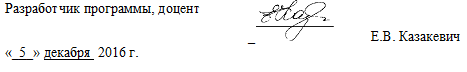 Вид учебной работыВсего часовСеместрСеместрВид учебной работыВсего часовVVIАудиторные занятия (всего)В том числе:лекции (Л)практические занятия (ПЗ)лабораторные работы (ЛР)10452-527236-363216-16Самостоятельная работа (СРС) (всего)1036340Подготовка к экзамену4545-Форма контроля знанийЭЗ, КРОбщая трудоемкость: час / з.е.252/7180/572/2Вид учебной работыВсего часовКурсКурсВид учебной работыВсего часовIIIIVАудиторные занятия (всего)В том числе:лекции (Л)практические занятия (ПЗ)лабораторные работы (ЛР)2814-14168-8126-6Самостоятельная работа (СРС) (всего)21111992Контроль (Эк + За), час1394Форма контроля знанийЭЗ, КРОбщая трудоемкость: час / з.е.252/7144/4108/3№ п/п№ п/пНаименование раздела дисциплиныСодержание раздела1123Модуль 1. Электроснабжение нетяговых потребителейМодуль 1. Электроснабжение нетяговых потребителейМодуль 1. Электроснабжение нетяговых потребителейМодуль 1. Электроснабжение нетяговых потребителей11Раздел 1. Основные положенияТенденции развития электроэнергетического сектора мирового ТЭК. Общие принципы распределения электрической энергии в масштабе страны и на железнодорожном транспорте. Основные положения Правил устройства электроустановок. Устройства электропитания. Первичные и вторичные источники электрической энергии. Требования к электропитающим установкам и распределительным сетям железнодорожной автоматики, телемеханики и связи. Категории электроприемников СЦБ и связи по надежности электроснабжения. Шкала номинальных напряжений. Зависимые и независимые питающие фидеры. Понятие о гарантированном, бесперебойном и негарантированном энергоснабжении.22Раздел 2. Уст-ройства и обору-дование электро-снабженияОсновные типы электростанций в России. Дизель-генераторные агрегаты для резервного питания и их характеристики. Устройства автоматического включения резерва (АВР). Силовые вводно-распределительные щиты.33Раздел 3. Методы и средства защитыКлассификация воздействий и объекты защиты. Защита от мощных импульсных помех. Защита от перегрузок. Плавкие предохранители. Автоматические выключатели. Расчет предохранителей.Техника безопасности при монтаже и эксплуатации устройств электропитания.44Раздел 4. Альтернативные источники энергииОбзор существующих видов альтернативных источников энергии. Электрохимические генераторы на топливных элементах. Ветроустановки. Солнечные батареи. Варианты построения комбинированных (гибридных) автономных систем электроснабжения для бесперебойного энергообеспечения объектов автоматики, телемеханики и связи55Раздел 5. Химические источники токаПервичные химические источники тока. Устройство, принцип действия, основные электрические характеристики.Классификация аккумуляторов. Конструкция кислотно-свинцовых аккумуляторов и их типы, электрические характеристики. Расчет емкости аккумуляторных батарей. Щелочные аккумуляторы. Устройство, принцип действия, электрические характеристики. Сравнение кислотных и щелочных аккумуляторов.Размещение, монтаж и обслуживание аккумуляторов.Модуль 2. Электропитание нетяговых потребителейМодуль 2. Электропитание нетяговых потребителейМодуль 2. Электропитание нетяговых потребителейМодуль 2. Электропитание нетяговых потребителей66Раздел 6. Системы электропитания устройств автоматики и телемеханикиПостроение системы бесперебойного питания. Топологические структуры СБП, их достоинства и недостатки.Классификация систем электропитания устройств железнодорожной автоматики и телемеханики: батарейная, смешанная, безбатарейная. Электропитание релейных шкафов автоблокировки и переездной оповестительной сигнализации. Особенности резервирования питания входных светофоров. Защита устройств в релейных шкафах от перегрузок.Электропитающие установки электрической централизации промежуточных и крупных станций. Станционная аккумуляторная батарея 24 В. Автоматизация регулирования тока заряда. Расчет емкости батареи.Обеспечение безопасности движения поездов при нестационарных режимах работы питающих фидеров. Электропитающие устройства микропроцессорной электрической централизации. 77Раздел 7. Системы электропитания устройств связи и вычислительной техникиКлассификация систем электропитания: автономная, буферная, безаккумуляторная, комбинированная. Дистанционное питание аппаратуры необслуживаемых усилительных пунктов и линейных регенераторов цифровых систем передачи, организуемых по жилам металлического и волоконно-оптического кабеля. Системы питания поездной радиосвязи. Автономное электропитание носимых радиостанций. Структурная схема электропитания радиорелейных станций. Резервирование питания управляющего вычислительного комплекса, баз данных и сетевых устройств.88Раздел 8. Выпрямление переменного токаОсновные элементы выпрямительных устройств. Электрические вентили, основные параметры выпрямительных диодов. Классификация и характеристики схем выпрямления на неуправляемых электрических вентилях (диодах). Влияние характера нагрузки на работу выпрямительных устройств. Умножители напряжения. Элементы расчета выпрямительных устройств. Общая методика расчёта и выбора схем выпрямления.99Раздел 9. Сглаживающие фильтрыКлассификация и типы сглаживающих фильтров. Расчет коэффициента фильтрации для оценки сглаживающих фильтров при испытании и выбора фильтра при проектировании. Псофометрический коэффициент. Способы оценки пульсации выпрямленного напряжения. Измерение пульсации.1010Раздел 10. Способы регулирования в цепях постоянного и переменного токаРегулирования в цепях постоянного тока с помощью дополнительных элементов. Регулирование с помощью тиристоров. Выпрямительные устройства серии ВУТ. Регулирование в цепях переменного тока с помощью дросселей насыщения. Выпрямительные устройства серии ВУК. Обратимый преобразователь типа ППВ-1. Стабилизаторы переменного напряжения.11Раздел 11. Стабилизаторы и преобразователи постоянного напряженияСтабилизаторы напряжения и тока: определение, параметры, классификация. Параметрические стабилизаторы; принцип построения стабилизаторов, достоинства и недостатки. Анализ работы схемы при дестабилизирующих факторах. Пути улучшения параметров стабилизатора.Компенсационные стабилизаторы. Принципы построения, схемы компенсационных стабилизаторов напряжения, основные расчётные соотношения.Принцип действия и классификация импульсных стабилизаторов. Особенности работы стабилизаторов в импульсном (ключевом) режиме. Схемы импульсных стабилизаторов. Основные расчётные соотношения.Преобразователи напряжения постоянного тока, преобразователи постоянного тока в переменный, их назначение и принцип действия. Тиристорные и транзисторные инверторы. Электромагнитные преобразователи частоты. Элементы расчета преобразователей. Типы преобразователей и их характеристики12Раздел 12. Источники бесперебойного питанияНеполадки в сети и их влияние на работу устройств АТиС.Классификация и характеристики источников бесперебойного питания. Режимы работы, достоинства и недостатки ИБП разных классов. Применение источников бесперебойного питания для устройств электрической централизации, автоматизированных рабочих мест дежурного по станции и поездного диспетчера, а также устройств связи и радио.Модуль 3. Системы управления электропитаниемМодуль 3. Системы управления электропитаниемМодуль 3. Системы управления электропитанием13Раздел 13. Энергосбереже-ние и энерго-эффективностьЗаконодательство и нормативные документы в области энерго-сбережения. Энергоэффективность в электрических сетях. Автоматизированная система управления электроснабжением14Раздел 14. Системы контроля и управления устройств электропитанияВозможности системы контроля и управления в современных устройствах электропитания (ЭПУ, ИБП и др.). № п/пНаименование раздела дисциплиныЛПЗЛРСРС1Раздел 1. Основные положения442Раздел 2. Устройства и оборудование электроснабжения4463Раздел 3. Методы и средства защиты4464Раздел 4. Альтернативные источники энергии265Раздел 5. Химические источники тока4486Раздел 6. Системы электропитания устройств автоматики и телемеханики2-147Раздел 7. Системы электропитания устройств связи и вычислительной техники48148Раздел 8. Выпрямление переменного тока4869Раздел 9. Сглаживающие фильтры2610Раздел 10. Способы регулирования в цепях постоянного и переменного тока4611Раздел 11. Стабилизаторы и преобразователи постоянного напряжения612612Раздел 12. Источники бесперебойного питания481013Раздел 13. Энергосбережение и энергоэффективность4614Раздел 14. Системы контроля и управления устройств электропитания445№ п/пНаименование раздела дисциплиныЛПЗЛРСРС1Раздел 1. Основные положения262Раздел 2. Устройства и оборудование электроснабжения22123Раздел 3. Методы и средства защиты2104Раздел 4. Альтернативные источники энергии1115Раздел 5. Химические источники тока2286Раздел 6. Системы электропитания устройств автоматики и телемеханики2247Раздел 7. Системы электропитания устройств связи и вычислительной техники24208Раздел 8. Выпрямление переменного тока42209Раздел 9. Сглаживающие фильтры4810Раздел 10. Способы регулирования в цепях постоянного и переменного тока41011Раздел 11. Стабилизаторы и преобразователи постоянного напряжения422012Раздел 12. Источники бесперебойного питания441813Раздел 13. Энергосбережение и энергоэффективность11214Раздел 14. Системы контроля и управления устройств электропитания112№п/пНаименование разделаПеречень учебно-методического обеспечения1Раздел 1. Основные положенияВл.В. Сапожников, и др. Электропитание устройств железнодорожной автоматики, телемеханики и связи. – М.: 2005. – 450 с. Технополис XXI: журнал промышленного, научно-технического и экономического развития2Раздел 2. Устройства и оборудование электроснабженияМетодические указания к лабораторной работе «Испытание автоматического коммутатора АК-504»3Раздел 3. Методы и средства защитыВл.В. Сапожников, и др. Электропитание устройств железнодорожной автоматики, телемеханики и связи. – М.: 2005. – 450 с., Методические указания к лабораторной работе «Исследование средств защиты»4Раздел 4. Альтернативные источники энергииСайт Альтернативная энергетика http://alternativenergy.ru/, Международный научный журнал «Альтернативная энергетика и экология» 5Раздел 5. Химические источники токаВл.В. Сапожников, и др. Электропитание устройств железнодорожной автоматики, телемеханики и связи. – М.: 2005. – 450 с.6Раздел 6. Системы электропитания устройств автоматики и телемеханикиВл.В. Сапожников, и др. Электропитание устройств железнодорожной автоматики, телемеханики и связи. – М.: 2005. – 450 с. 7Раздел 7. Системы электропитания устройств связи и вычислительной техникиВл.В. Сапожников, и др. Электропитание устройств железнодорожной автоматики, телемеханики и связи. – М.: 2005. – 450 с., Казакевич Е.В., Багуц В.П., Ковалев Н.П. Проектирование электропитающей установки дома связи. // Учебное пособие к курсовому проектированию. – СПб.: ПГУПС, 2008. – 51с.8Раздел 8. Выпрямление переменного токаВл.В. Сапожников, и др. Электропитание устройств железнодорожной автоматики, телемеханики и связи. – М.: 2005. – 450 с., Методические указания к лабораторной работе «Исследование схем выпрямителей»9Раздел 9. Сглаживающие фильтрыВл.В. Сапожников, и др. Электропитание устройств железнодорожной автоматики, телемеханики и связи. – М.: 2005. – 450 с.10Раздел 10. Способы регулирования в цепях постоянного и переменного токаВл.В. Сапожников, и др. Электропитание устройств железнодорожной автоматики, телемеханики и связи. – М.: 2005. – 450 с., Методические указания к лабораторной работе «Исследование схем управляемых выпрямителей»11Раздел 11. Стабилизаторы и преобразователи постоянного напряженияВл.В. Сапожников, и др. Электропитание устройств железнодорожной автоматики, телемеханики и связи. – М.: 2005. – 450 с., Методические указания к лабораторной работе «Исследование полупроводниковых стабилизаторов напряжения», «Исследование импульсных стабилизаторов напряжения», «Исследование автономных инверторов»12Раздел 12. Источники бесперебойного питанияВл.В. Сапожников, и др. Электропитание устройств железнодорожной автоматики, телемеханики и связи. – М.: 2005. – 450 с., Методические указания к лабораторной работе «Испытание источников бесперебойного питания»13Раздел 13. Энергосбережение и энергоэффективностьЖурнал «Энергоэффективность и энергосбережение» http://www.energeff.ru/magazine/ , Информационный журнал по энергосбережению «ЭНЕРГОСОВЕТ»http://www.energosovet.ru/bul_stat.php?id=214Раздел 14. Системы контроля и управления устройств электропитанияМетодические указания к лабораторной работе «Система мониторинга и управления ЭПУ», журнал «Автоматика, связь, информатика»